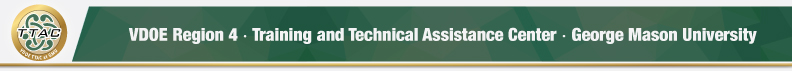 Pillar 16: Explicit Instruction (HLP 16)Co-teacher ChecklistThe purpose of this checklist is to provide guidance and “look fors” for co-teachers and administrators as they implement Explicit Instruction in the co-taught classroom. This guide is meant to be just that—a guide—to planning and thinking about Explicit Instruction.Directions for use:Using the checklist, rate your current or teachers’ observed practices on the following scale:  1 – not yet		 2 – sometimes	 3 – practice in place Identify areas of strength and areas of growth.Set professional growth goals based on areas of growth.Use the Virginia Professional Teaching Standards – HLP Crosswalk to as a tool for integrating with teacher evaluation.   Resources Used in Development of this ChecklistAceves, T. C., & Kennedy, M. J. (Eds.) (2024, February). High-leverage practices for students with disabilities. 2nd edition. Arlington, VA: Council for Exceptional Children and CEEDAR Center.  Archer, A. L., & Hughes, C. A. (2011). Explicit instruction: Effective and efficient teaching. New York: Guilford Press.  CEEDAR Center (2024). High-leverage practices self-assessment tool.  Retrieved from https://ceedar.education.ufl.edu/high-leverage-practices/ McLeskey, J., Maheady, L., Billingsley, B., Brownell, M. T., & Lewis, T. J. (Eds.). (2019). High leverage practices for inclusive classrooms. New York: Routledge. Rodgers, W. J., & Weiss, M. P. (2019). Specially designed instruction in secondary co-taught mathematics. TEACHING Exceptional Children, 51(4), 276–285. https://doi.org/10.1177/0040059919826546Weiss, M. P., & Rodgers, W. J. (2020). Instruction in secondary cotaught classrooms: Three elements, two teachers, one unique approach. Psychology in the Schools, 57(6), 959–972. https://doi.org/10.1002/pits.22376Co-Teacher Explicit Instruction (Pillar HLP 16) ChecklistRate: 1 – not yet     2 – sometimes       3 – practice in place123CollaborationCollaborationCollaborationCollaborationCo-teachers understand and accurately state their roles, responsibilities, and expectations.  Co-teachers have an organized and structured learning environment with class routines and practices that are explicitly taught and reinforced.  Co-teachers meet regularly to co-plan.  What to TeachWhat to TeachWhat to TeachWhat to TeachGeneral Education Teacher: Identifies critical grade-level content and essential standards, related prerequisite skills, and important vocabulary to create accessible instructional units with pacing guides.    Special Education Teacher:  Documents and shares with co-teacher the learner characteristics, strengths, needs and IEP goals of students with disabilities. Describes ways to make grade level content standards accessible.Special Education Teacher:  Uses information about student needs and IEP goals to plan SDI using evidence-based practices. Special Education Teacher:  Collaborates with other education professionals to determine how to generalize and maintain skills taught through SDI in other learning environments.  Co-teachers analyze data about students’ prior knowledge, learner characteristics, and IEP goals and use data to plan instructional units. Co-teachers use their knowledge of students’ learning characteristics and learning goals to select instructional strategies and co-teaching approaches.Co-teachers teach cognitive and meta-cognitive strategies to ALL students (HLP 14), using high leverage and evidence-based practices.  How to TeachHow to TeachHow to TeachHow to TeachDemonstrate and Model New Skills (“I do”) Co-teachers:Demonstrate and Model New Skills (“I do”) Co-teachers:Demonstrate and Model New Skills (“I do”) Co-teachers:Demonstrate and Model New Skills (“I do”) Co-teachers:Identify and share learning goal or target in student friendly language.Activate students’ prior knowledge related to the learning target.During warmups, use co-teaching approaches that differentiate for SDI, remediation, extension activities and student inquiry.  During instruction, use a variety of co-teaching approaches that meet learning targets and students’ needs.  Explicitly model, and demonstrate new skills with teacher think aloud, using simplified and concise academic language with examples and non-examples.Maintain a brisk instructional pace.Scaffolds and Modifications (Embedded HLPs 15 & 13)Scaffolds and Modifications (Embedded HLPs 15 & 13)Scaffolds and Modifications (Embedded HLPs 15 & 13)Scaffolds and Modifications (Embedded HLPs 15 & 13)Differentiate with scaffolds, teaching students how to use them (HLP 15).Modify tasks and materials such as guided notes, worked solutions, checklists, simplified sentence structure with highlighted words, visual aids (HLP 13).Teach multiple representations of material, including manipulatives (HLP 13).  Guided Practice (“We do”) Co-teachers: Guided Practice (“We do”) Co-teachers: Guided Practice (“We do”) Co-teachers: Guided Practice (“We do”) Co-teachers:Structure guided practice and use flexible grouping (HLP 17) with multiple examples. Select a variety of co-teaching approaches that meet learning targets and students’ needs. Use scaffolds and supports, fading when students are independent and confident.  Active Engagement Strategies (Embedded HLP 18) Active Engagement Strategies (Embedded HLP 18) Active Engagement Strategies (Embedded HLP 18) Active Engagement Strategies (Embedded HLP 18)Ask low level questions. Ask higher level thinking questions.  Create and implement student verbal and non-verbal response routines.Ask questions with high frequency to engage students with multiple opportunities to respond (OTR). Research suggests between 3 - 4 questions per minute.Give immediate, constructive, and positive feedback on learning and behavior (HLP 8 & 22). Independent Practice (“You do”) Co-teachers: Independent Practice (“You do”) Co-teachers: Independent Practice (“You do”) Co-teachers: Independent Practice (“You do”) Co-teachers:Create structures and routines that support independent work.Provide clear directions and model how to complete independent activities.Select a variety of co-teaching approaches that meet learning targets and students’ needs.  In math, use blocked practice for new skills and interleaving practice for long term retention.Flexible Grouping (Embedded HLP 17)Flexible Grouping (Embedded HLP 17)Flexible Grouping (Embedded HLP 17)Flexible Grouping (Embedded HLP 17)Use homogeneous groups for extension activities, inquiry, remediation, and SDI. Use heterogeneous group activities to encourage academic discussions, inquiry, engagement, and social interactions (HLP 9).     Circulate the classroom to monitor students' work and give positive and constructive feedback. Positive & Constructive Feedback (Embedded HLP 8 & 22)Give feedback that is goal oriented, specific, and constructive.  Provide timely feedback.       Give feedback that is positive and respectful, considerate of a student’s age, learning history, culturalbackground, and preferences. Lesson Closing Lesson Closing Lesson Closing Lesson Closing Review learning target, skills learned, and their importance.    Use reflection, exit tickets, and activities to promote student thinking and monitor student learning.  Use self-monitoring of academic performance checklists as a scaffold to facilitate self-awareness, self-advocacy, and goal setting.Monitor Student Progress (HLP 6)Monitor Student Progress (HLP 6)Monitor Student Progress (HLP 6)Monitor Student Progress (HLP 6)Use data to monitor students’ progress toward achieving learning goals.Special education teacher:  Use data to monitor student progress toward IEP goals and adapt an element of SDI (content, methodology, instructional delivery) when a student is not making progress toward IEP goals. 